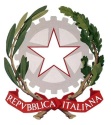 ISTITUTO COMPRENSIVO CORINALDOcon sedi staccate di Ostra Vetere e Castelleone di SuasaPiazzale della Liberazione, 2 – 60013 CORINALDO  (AN)Codice Meccanografico ANIC834008 – Codice Fiscale 92015290429                      Tel. 071.67161 - Fax 071.7978021 – e-mail: anic834008@istruzione.it – sito www.iccorinaldo.edu.ita.s. …………….PERCORSO PERSONALIZZATO PER STUDENTI (Indicare con una crocetta)NON ITALOFONI, alunni che hanno una scolarità nel sistema italiano da più di tre anni. Hanno un sufficiente livello di conoscenza della lingua italiana. Alunni di seconda generazione (nati in Italia da genitori non italiani), scolarizzati e con una buona conoscenza della lingua italianaSTRANIERI - NAI, alunni neo-arrivati in Italia che non parlano italiano o lo parlano poco, o coloro i quali sono inseriti a scuola da meno di due anni.DATI ANAGRAFICICOGNOME E NOME: 	LUOGO E ANNO DI NASCITA:LINGUA D’ORIGINE:SECONDA LINGUA:LINGUA PARLATA:EVENTUALE DATA DI ARRIVO IN ITALIA:EVENTUALE SCOLARIZZAZIONE NEL PAESE D’ORIGINE:CLASSE:PLESSO:Di seguito vengono elencati gli indicatori dei livelli di competenza in lingua italiana in entrata dell’alunno per poter delineare  un Piano Didattico Personalizzato di Accoglienza. (Apporre una crocetta sul livello)Tratto da: Consiglio d’Europa (2002) Quadro comune europeo di riferimento per le lingue: apprendimento insegnamento valutazione. Firenze: La Nuova Italia; pag. 32 LIVELLI INIZIALI DI COMPETENZE LINGUISTICHE EVIDENZIATE IN ALTRA LINGUA COMUNITARIA -INGLESE, FRANCESE, SPAGNOLO (Indicare con una crocetta il livello e inserire note se necessario)Piano Personalizzato di AccoglienzaIl Consiglio/Team di Classe, tenuto conto dei livelli iniziali di competenze linguistiche in lingua italiana e in altra lingua comunitaria, in sintonia con il D.P.R. 31/08/1999 n° 394, art. 45, propone un intervento personalizzato nei contenuti e nei tempi, allo scopo di permettere all’allievo di raggiungere gli obiettivi prefissati nelle singole discipline nel corso dell’a.s. …………………………………………..…RIPORTARE NELLA TABELLA SOTTOSTANTE GLI OBIETTIVI PREVISTI PER IL PRIMO PERIODO DI INSERIMENTO IN CLASSE  DELL’ALUNNO/A (Indicare con una crocetta il tipo di obiettivo che si vuole raggiungere)VALUTAZIONELa valutazione dell’alunno/a segue le indicazioni relative agli obiettivi prefissati nel piano di studi personalizzato di accoglienza, tenendo conto del periodo di inserimento in classe, della                       partecipazione, del grado di scolarizzazione di partenza, della situazione personale e psicologica dell’alunno.Nel primo quadrimestre è possibile un esonero temporaneo della valutazione di una o più discipline nel caso in cui l’alunno non abbia acquisito un lessico e gli strumenti minimi per svolgere le attività proposte. Tale esonero può essere applicato anche al secondo quadrimestre quando gli alunni vengono inseriti nel mese prima della conclusione dell’anno scolastico.Indicare le materie in cui si intende procedere all’esonero:OBIETTIVI TRASVERSALI PER L’INTEGRAZIONE PREVISTI DAL CONSIGLIO/TEAM DI CLASSE (Indicare l’obiettivo con una crocetta):Promuovere l’integrazione e la relazione all’interno della classe di appartenenza. Valorizzare l’identità culturale. Sviluppare l’autonomia. Promuovere la cooperazione tra alunni. Promuovere l’apprendimento attraverso il tutoraggio. NOTE:Viene richiesto dal Consiglio/Team di Classe l’intervento per alcune ore di un insegnante di L2 Viene richiesta dal Consiglio/Team di Classe la possibilità di incentivare le ore di fruizione di lingua italiana utilizzando risorse interne alla classe/plesso.Viene richiesta dal Consiglio/Team di Classe l’intervento pomeridiano di tutoraggio per          l’acquisizione della lingua italiana.Altre osservazioni:…………………………………………………………………………………………………………………………………………………………………………………………………………………………………………………………………………………………………………………………………………………………………………………………………………………………………………………………………………………………………………………………………………………………………………………………………………………………………………………………………………………………………………………………………………………………………………VERIFICA DEGLI OBIETTIVI  DA COMPILARE DOPO 3 MESI  DALL’INSERIMENTO IN CLASSE DELL’ALUNNO/A PER LA STESURA, SE NECESSARIO, DEL  PDP (Indicare con una crocetta e inserire note se necessario)Corinaldo,					Il Coordinatore per il Consiglio di ClasseB1È in grado di comprendere i punti essenziali di messaggi chiari in lingua standard su argomenti familiari che affronta normalmente a scuola, nel tempo libero. Sa produrre testi semplici e coerenti su argomenti che gli siano familiari o siano di suo interesse. È in grado di descrivere esperienze e avvenimenti, sogni, speranze, ambizioni, di esporre brevemente ragioni e dare spiegazioni su opinioni e progetti.A2Riesce a comprendere frasi isolate ed espressioni di uso frequente relative ad ambiti di immediata rilevanza (ad es. informazioni di base sulla persona e sulla famiglia, acquisti, geografia locale). Riesce a comunicare in attività semplici e di routine che richiedono solo uno scambio di informazioni semplice e diretto su argomenti familiari e abituali. Riesce a descrivere in termini semplici aspetti del proprio vissuto e del proprio ambiente ed elementi che si riferiscono a bisogni immediati.A1Riesce a comprendere e utilizzare espressioni familiari di uso quotidiano e formule molto comuni per soddisfare bisogni di tipo concreto. Sa presentare se stesso/a e altri ed è in grado di porre domande su dati personali e rispondere a domande analoghe (il luogo dove abita, le persone che conosce, le cose che possiede). È in grado di interagire in modo semplice purché l'interlocutore parli lentamente e chiaramente.PRE A1È in grado di formulare semplici frasi aiutato dalla gestualità, è in grado di chiedere il giorno, l’ora e la data e di rispondere alle medesime domande, è in grado di usare alcune forme elementari di saluto, è in grado di dire “sì”, “no”, “per favore”, “prego”, “grazie”, “scusa”, è in grado di compilare moduli non complicati, riportando dati personali, nome, indirizzo, nazionalità, è in grado di scrivere una breve e semplici testi.Nessuna competenza linguisticaNon comprende e non parla la lingua italianaCOMPETENZE LINGUISTICHEINGLESEFRANCESESPAGNOLONessuna competenza linguisticaPre A1A1A2B1DISCIPLINE1 Acquisizione di un linguaggio minimo per l’interazione in classe e la gestione/organizzazione del materiale scolastico2Acquisizione dei contenuti minimi e di un vocabolario di base del linguaggio della disciplina. 3Acquisizione della conoscenza di base della terminologia specifica della disciplina.  4Acquisizione degli obiettivi disciplinari della classe.ITALIANOMATEMATICAINGLESESECONDA LINGUASCIENZESTORIAGEOGRAFIATECNOLOGIAARTEMUSICAMOTORIADISCIPLINEESONEROITALIANOMATEMATICAINGLESESECONDA LINGUASCIENZESTORIAGEOGRAFIATECNOLOGIAARTEMUSICAMOTORIADISCIPLINEOBIETTIVO RAGGIUNTOOBIETTIVO  RAGGIUNTOIN PARTEOBIETTIVONON RAGGIUNTOITALIANOMATEMATICAINGLESESECONDA LINGUASCIENZESTORIAGEOGRAFIATECNOLOGIAARTEMUSICAMOTORIA